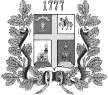 КОМИТЕТ ПО УПРАВЛЕНИЮ МУНИЦИПАЛЬНЫМ ИМУЩЕСТВОМ ГОРОДА СТАВРОПОЛЯП Р И К А З  .  .2020                 г. Ставрополь                    № О внесении изменений в административный регламент комитета по управлению муниципальным имуществом города Ставрополя по предоставлению муниципальной услуги «Предоставление информации об объектах учета, содержащейся в реестре муниципальной собственности», утвержденный приказом заместителя главы администрации города Ставрополя, руководителя комитета по управлению муниципальным имуществом города Ставрополя от 19.02.2019 № 12В целях приведения в соответствие с действующим законодательством Российской Федерации ПРИКАЗЫВАЮ:1. Внести в административный регламент комитета по управлению муниципальным имуществом города Ставрополя по предоставлению муниципальной услуги «Предоставление информации об объектах учета, содержащейся в реестре муниципальной собственности», утвержденный приказом заместителя главы администрации города Ставрополя, руководителя комитета по управлению муниципальным имуществом города Ставрополя от 19.02.2019 № 12 «Об утверждении административного регламента комитета по управлению муниципальным имуществом города Ставрополя по предоставлению муниципальной услуги «Предоставление информации об объектах учета, содержащейся в реестре муниципальной собственности», следующие изменения:1) в разделе 1 «Общие положения»:а) в наименовании раздела 1 цифру «1» заменить цифрой «I»;б) пункт 3 изложить в следующей редакции:«Получение информации по вопросам предоставления услуги и сведений о ходе предоставления услуги в Комитете, государственном казенном учреждении Ставропольского края «Многофункциональный центр предоставления государственных и муниципальных услуг в Ставропольском крае» и муниципальном казенном учреждении «Многофункциональный центр предоставления государственных и муниципальных услуг в городе Ставрополе» (далее - Центр) осуществляется:при личном обращении заявителя;при письменном обращении заявителя;при обращении заявителя посредством телефонной связи;через официальные сайты и электронную почту, указанные в пункте 5 Административного регламента;через федеральную государственную информационную систему «Единый портал государственных и муниципальных услуг (функций)» www.gosuslugi.ru (далее - Единый портал);через государственную информационную систему Ставропольского края «Портал государственных и муниципальных услуг (функций), предоставляемых (исполняемых) органами исполнительной власти Ставропольского края и органами местного самоуправления муниципальных образований Ставропольского края» www.26gosuslugi.ru (далее - Региональный портал).»в) пункт 4 изложить в следующей редакции: «Справочная информация размещена на официальном сайте администрации (https://ставрополь.рф/gosserv/for/65/category/89/1009/), Едином портале, Региональном портале и в государственной информационной системе Ставропольского края «Региональный реестр государственных услуг (функций)» (далее - Региональный реестр).К справочной информации относится:информация о месте нахождения и графике работы органа, предоставляющего услугу, государственного казенного учреждения Ставропольского края «Многофункциональный центр предоставления государственных и муниципальных услуг в Ставропольском крае» и муниципального казенного учреждения «Многофункциональный центр предоставления государственных и муниципальных услуг в городе Ставрополе»;справочные телефоны Комитета, государственного казенного учреждения Ставропольского края «Многофункциональный центр предоставления государственных и муниципальных услуг в Ставропольском крае» и муниципального казенного учреждения «Многофункциональный центр предоставления государственных и муниципальных услуг в городе Ставрополе»;адреса официальных сайтов органа, предоставляющего услугу, государственного казенного учреждения Ставропольского края «Многофункциональный центр предоставления государственных и муниципальных услуг в Ставропольском крае» и муниципального казенного учреждения «Многофункциональный центр предоставления государственных и муниципальных услуг в городе Ставрополе» в информационно-телекоммуникационной сети «Интернет», содержащих информацию о предоставлении услуги, адреса их электронной почты.На информационных стендах Комитета, Центра размещается следующая информация:перечень документов, необходимых для получения услуги;сроки предоставления услуги;размеры государственных пошлин и иных платежей, связанных с получением услуги, порядок их уплаты;порядок обжалования решения и (или) действий (бездействия) органа, предоставляющего услугу, а также их должностных лиц, муниципальных служащих, специалистов, Центра, специалистов Центра.Комитет обеспечивает в установленном порядке размещение и актуализацию справочной информации в соответствующем разделе Регионального реестра и на официальном сайте администрации.»г) пункт 5 изложить в следующей редакции: «Полная версия текста Административного регламента с приложениями и извлечениями из законодательных и иных нормативных правовых актов, содержащих нормы, регулирующие деятельность по предоставлению услуги, размещается на официальном сайте Комитета, а также на Едином портале и Региональном портале.»д) пункты 6, 7, 8 признать утратившими силу;2. в разделе 2 «Стандарт предоставления муниципальной услуги»:а) в наименовании раздела 2 цифру «2» заменить цифрой «II»;б) пункт 10 изложить в следующей редакции:«Перечень нормативных правовых актов Российской Федерации                      и нормативных правовых актов Ставропольского края, а также муниципальных нормативных правовых актов, регулирующих предоставление услуги, размещен на официальном сайте администрации города Ставрополя (https://ставрополь.рф/gosserv/for/65/category/89/1009/), Едином портале, Региональном портале и в соответствующем разделе Регионального реестра.»;          в) после подраздела «Исчерпывающий перечень оснований для приостановления, отказа в предоставлении муниципальной услуги, возврата заявления о предоставлении муниципальной услуги» дополнить подразделом «Исчерпывающий перечень оснований для отказа в исправлении допущенных опечаток и (или) ошибок в выданных в результате предоставления муниципальной услуги документах» следующего содержания:           «20. Основанием для отказа в исправлении допущенных опечаток и (или) ошибок в выданных в результате предоставления муниципальной услуги документах является отсутствие опечаток и (или) ошибок в выданных в результате предоставления муниципальной услуги документах.»;          г) подраздел «Перечень услуг, необходимых и обязательных для предоставления муниципальной услуги» дополнить пунктом 23 в следующей редакции: «23. В случае внесения изменений в выданный по результатам предоставления муниципальной услуги документ, направленных на исправление опечаток и (или) ошибок, плата с заявителя не взимается.»;3) в разделе 3 «Состав, последовательность и сроки выполнения административных процедур (действий), требования к порядку их выполнения, в том числе особенности выполнения административных процедур (действий) в электронной форме»:а) в наименовании раздела 3 цифру «3» заменить цифрой «III»;б) пункт 33 следующего содержания: «Блок-схема предоставления муниципальной услуги приводится
в приложении 2 к Административному регламенту» признать утратившим силу;в) дополнить пунктом 65 следующего содержания:«В случае если в выданных в результате предоставления муниципальной услуги документах, указанных в пункте 8 Административного регламента (далее – выданный документ), допущены опечатки и (или) ошибки, заявитель вправе обратиться лично в Комитет, Центр или в электронной форме с использованием информационно-телекоммуникационной сети «Интернет» через Единый портал, Портал государственных и муниципальных услуг Ставропольского края с заявлением об исправлении допущенных опечаток и (или) ошибок в выданных документах,  (далее – заявление об исправлении ошибок). Заявление об исправлении ошибок подается на имя главы города Ставрополя в произвольной форме.»;в) дополнить пунктом 66 следующего содержания:«К заявлению об исправлении ошибок прилагаются следующие документы:1) документ, удостоверяющий личность заявителя (заявителей), являющегося физическим лицом, либо личность представителя физического или юридического лица;2) документ, удостоверяющий права (полномочия) представителя физического или юридического лица, если с заявлением обращается представитель заявителя (заявителей);3) документы, обосновывающие доводы заявителя о наличии опечаток и (или) ошибок в выданных документах, а так же содержащие правильные сведения.»;г) дополнить пунктом 67 следующего содержания:«В случае выявления допущенных опечаток и (или) ошибок в выданных документах, должностное лицо Комитета, ответственное за предоставление муниципальной услуги, в течение 15 рабочих дней с даты регистрации заявления об исправлении ошибок, обеспечивает исправление допущенных опечаток и (или) ошибок в выданных документах и выдачу заявителю документа об исправлении допущенных опечаток и (или) ошибок в выданных документах.»;д) дополнить пунктом 68 следующего содержания:«В случае наличия основания для отказа в исправлении опечаток и (или) ошибок в выданных документах, указанного в пункте 23 Административного регламента, должностное лицо Комитета, ответственное за предоставление муниципальной услуги, в течение 15 рабочих дней с даты регистрации заявления об исправлении ошибок, письменно сообщает заявителю об отсутствии таких опечаток и (или) ошибок в выданных документах.»;          4) в разделе 4 «Формы контроля за исполнением Административного регламента» в наименовании раздела 4 цифру «4» заменить цифрой «IV»;5) в разделе 5 «Досудебный (внесудебный) порядок обжалования решения и действий (бездействия) органа, предоставляющего муниципальную услугу, должностного лица, муниципального служащего, специалиста органа, предоставляющего муниципальную услугу, Центра или работников Центра» в наименовании раздела 5 цифру «5» заменить цифрой «V»;6) приложение 1 и 2 признать утратившим силу;7) приложение 3 считать приложением 1;8) приложение 4 считать приложением 2;9) приложение 5 считать приложением 3;10) приложение 6 считать приложением 4;11) приложение 7 считать приложением 5.2. Настоящий приказ вступает в силу на следующий день после дня его официального опубликования в газете «Ставрополь официальный. Приложение к газете «Вечерний Ставрополь»».3. Контроль за исполнением настоящего приказа оставляю за собой.Заместитель главы администрациигорода Ставрополя, руководитель комитета по управлению муниципальнымимуществом города Ставрополя                                                    Д.С. Кравченко                                                                